Wayne County Chapter Church Notes August 2021July 31-August 1: Right to Life - LIFESPAN      	Rejuvenate Your Pro-Life Knowledge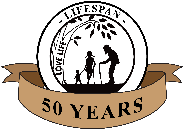 LIFESPAN’s annual 2021 Pro-Life Legislative Luncheon was a great success on June 19 in Redford. Visit our website at www.milifespan.org to listen the fantastic talks for free. Keynote speaker Bob Dutko shared highly useful tips for lovingly responding to pro-abortion rhetoric and his inspirational personal story highlighting the value of all human life. State Sen. Lana Theis provided updates on the status of pro-life issues in Lansing, and Chapter Director Tim Pruse briefly educated on the increasing numbers and dangers of chemical abortions.August 7-8: Right to Life – LIFESPAN 		The Reality of Chemical AbortionThe U.S. Food and Drug Administration (FDA) approved the prescription of chemical abortions via telehealth appointment in April. Chemical abortions using the drugs mifepristone and misoprostol will make up an increasing majority of abortions in the near future. The abortion lobby wants us to believe that this abortion method is safe and “humane”. The truth is that mifepristone starves the preborn child of essential nutrients by depleting the mother’s production of the hormone progesterone.  Misoprostol acts to cause early labor. Beyond killing the child, chemical abortion leads to severe cramps, pain, and bleeding in most women. Life-threatening bleeding is common enough that the FDA requires mifepristone to include the possibility of death on its label. See www.milifespan.org for more ways to be pro-woman and pro-child.August 14-15: Right to Life – LIFESPAN 		Need A Few Good Women and Men!LIFESPAN and your church community are in need of additional help in leading the local pro-life movement! Prayerfully consider becoming a Church Representative or Assistant Church Representative for your church. If you know the current Church Rep, approach them and share your contact info with them OR contact LIFESPAN at 734-422-6230 or wcdr@rtl-lifespan.org. We can put you in touch with the existing Church Rep or train you as a new Church Rep. The time commitment is reasonable and the reward is knowing you are the voice of the voiceless.August 21-22: Right to Life - LIFESPAN     	  	Family Fun at Bowling for LifeCome join us for the inaugural LIFESPAN LINKS FOR LIFE Charity Golf Outing Monday, Sept. 13 at Fellows Creek Golf Club in Canton. It is a team scramble with a shotgun start at 9am. There will be contests including Men’s and Women’s longest drives, raffles, and a “Beat the Pro” Par 3 contest featuring a women’s professional golfer. It includes 18 holes of golf with cart, hot dog lunch, and a sit-down steak dinner. Hole sponsorships are still available. Call now at 734-422-6230 or e-mail tpruse@milifespan.org and register to join us by the end of August!August 28-29: Right to Life - LIFESPAN 	    	  The Massive Importance of DobbsMany legal analysts are predicting a “moderate” ruling in Dobbs v. Jackson Women’s Health Organization that would uphold state laws banning abortion prior to viability, while maintaining a limited “right” to abortion. Others increasingly make a case that this is the moment the Supreme Court will need to plant its flag and either support the Roe v. Wade and Planned Parenthood v. Casey rulings upholding a right to abortion prior to viability or decisively rule to overturn the morally ruinous and constitutionally spurious Roe jurisprudence. The Dobbs decision will affect us for generations. Pray for a merciful end to the slaughter of the preborn in America!